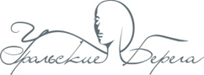 ЗАЯВКАIV Евро-Азиатский чемпионат «Уральские берега» по депиляции26 февраля 2018 года                                                г. Екатеринбург, Горького, 4а                                                                                 «УЦ развития Дизайна» («Плотинка»)     Дополнительная информация (не более 200 знаков) /здесь может быть размещена любая информация, представляющая профессиональный интерес: наличие квалификационных дипломов, используемые торговые марки, информация о курсах повышения квалификации и участии в конкурсах профессионального мастерства и т.п./ ВНИМАНИЕ! * Заявки принимаются до 18 февраля 2018 года. по адресу: г. Екатеринбург, ул. 8 Марта, 13, офис 519 			или по т/факсу: (343) 355-01-42,(-49), или по E-mail: art@unexpo.ru В категории «юниор» участвуют учащиеся и мастера со стажем работы менее года на даты проведения конкурса.  * Регистрационный взнос составляет - 2000 рублей за одинарную номинацию, 2300 рублей за комбинированную номинацию, за каждую последующую - 300 рублей.	        * Для учащихся специализированных УЦ (если нет команды) -  50% скидка (при наличии документа) от стоимости участия мастера. * 700 рублей за номинацию с учащегося (если команда состоит из 10 и более человек), за каждую последующую номинацию плюс 100 руб.* Предусмотрены скидки для мастеров и юниоров: - для участников из других областей (скидка 5%);- если салон выставляет 2 и более мастеров (скидка 10%)* Внимание! Скидки не суммируются.* Оплата! Должна быть произведена до 20.02.2018.	* Возврат! Осуществляется, если участник снимается не позднее, чем за 7 дней до начала конкурса.* Организаторы Чемпионата имеют право использовать любые фотографии конкурсных работ.    Я обязуюсь принять без каких-либо оговорок правила и условия  XVII ЕвроАзиатского Чемпионата по нейл-дизайну  и  VI I I ЕвроАзиатского Чемпионата «Классический педикюр» и обязуюсь твердо их знать, и выполнять.Дата “     ”        г.                                         	Подпись      ФИО участника                                                            ФИО участника                                                            ФИО участника                                                            тел. участника                                                Готовы ли получать СМС-рассылку: ДА - ,  НЕТ - Готовы ли получать СМС-рассылку: ДА - ,  НЕТ - E-mail участника      Нужен тренинг?  ДА - ,  НЕТ - Нужен тренинг?  ДА - ,  НЕТ - Статус участника:                                            Стаж работы:  Статус участника:                                            Стаж работы:  Статус участника:                                            Стаж работы:  Название салона                            Город, область, индекс              Город, область, индекс              Адрес салона           Телефон салона (       )              Телефон салона (       )              E-mail (салона):                            сайт салона        сайт салона        Нужна ли Вам фотосессия?  ДА - ,  НЕТ -   Фотосессия – 600 руб.  (более 15 фотографий)Фотосессия – 600 руб.  (более 15 фотографий)Чемпионат «Депиляция»Чемпионат «Депиляция»Чемпионат «Депиляция»Укажите, какими практическими навыками вы владеете: Депиляция	 	Эпиляция	 Другие               	Укажите, какими (кратко)      				Укажите, какими практическими навыками вы владеете: Депиляция	 	Эпиляция	 Другие               	Укажите, какими (кратко)      				Укажите, какими практическими навыками вы владеете: Депиляция	 	Эпиляция	 Другие               	Укажите, какими (кратко)      				Укажите, какими практическими навыками вы владеете: Депиляция	 	Эпиляция	 Другие               	Укажите, какими (кратко)      				Укажите, какими практическими навыками вы владеете: Депиляция	 	Эпиляция	 Другие               	Укажите, какими (кратко)      				Отметьте номинации, в которых вы собираетесь участвовать:Депиляция воском	                   Шугаринг			      Отметьте номинации, в которых вы собираетесь участвовать:Депиляция воском	                   Шугаринг			      Отметьте номинации, в которых вы собираетесь участвовать:Депиляция воском	                   Шугаринг			      Отметьте номинации, в которых вы собираетесь участвовать:Депиляция воском	                   Шугаринг			      Отметьте номинации, в которых вы собираетесь участвовать:Депиляция воском	                   Шугаринг			      